حضرات السادة والسيدات،ت‍حية طيبة وبعد،1	نيابةً عن الات‍حاد الدولي للاتصالات (ITU) واللجنة الأوقيانوغرافية ال‍حكومية الدولية التابعة ل‍منظمة اليونسكو (UNESCO-IOC) وال‍منظمة العال‍مية للأرصاد ال‍جوية (WMO)، أود إبلاغكم بأن ورشة العمل السنوية ال‍خامسة لفريق ال‍مهام ال‍مشترك بين الهيئات الثلاث السالف ذكرها بشأن "أنظمة الكبلات الذكية" ستُعقد في دبي، الإمارات العربية ال‍متحدة يومي 17 و18 أبريل (صباحاً) 2016 مباشرةً قبل مؤت‍مر SubOptic 2016 الذي سيعقد في الفترة من 18 أبريل (مساءً) إلى 21 أبريل 2016.وستتكرم هيئة تنظيم الاتصالات في دولة الإمارات العربية ال‍متحدة (TRA) باستضافة ورشة العمل.تتمثل الأهداف الرئيسية للحدث في مناقشة قضايا تتعلق بأنظمة الكبلات البحرية ال‍مدعومة بأجهزة الاستشعار العلمية ب‍ما في ذلك: استعراض خطط فريق ال‍مهام ال‍مشترك ومفهوم ال‍مشروع الإيضاحي؛ والتطورات ال‍حالية في الدوائر الصناعية وآراؤها؛ وت‍جربة إيضاحية (ت‍جربة في البحر): ال‍مواقع ال‍محتملة وخيارات التصميم؛ والتوصيات بشأن ال‍حلول التقنية؛ والداعمون ال‍مستهدَفون وسبل التعاون التقني؛ وفرص التمويل وال‍جدول الزمني.2	ستدار ال‍مناقشات باللغة الإنكليزية فقط.3	ال‍مشاركة مفتوحة للدول الأعضاء بالات‍حاد وأعضاء القطاعات وال‍منتسبين والهيئات الأكادي‍مية والدول الأعضاء في اللجنة الأوقيانوغرافية ال‍حكومية الدولية التابعة ل‍منظمة اليونسكو والدول الأعضاء في ال‍منظمة العال‍مية للأرصاد ال‍جوية وكذلك لأي فرد يرغب في ال‍مساه‍مة في العمل. وورشة العمل م‍جانية ولكن لا توجد منح.4	تتاح ال‍معلومات ال‍متعلقة بورشة العمل، ب‍ما في ذلك البرنامج ال‍مؤقت، في ال‍موقع الإلكتروني ال‍خاص بال‍حدث في العنوان التالي: http://www.itu.int/en/ITU-T/Workshops-and-Seminars/5-ws-smart-cable-systems/Pages/default.aspx.5	ولتمكيننا من إجراء الترتيبات اللازمة ال‍خاصة بتنظيم ورشة العمل، سنكون م‍متنين إذا قمتم بالتسجيل من خلال الاستمارة ال‍متاحة في ال‍موقع الإلكتروني ال‍خاص بال‍حدث: http://www.itu.int/online/regsys/ITU-T/misc/edrs.registration.form?_eventid=3000865، بأسرع ما ي‍مكن، ولكن في موعد أقصاه 10 أبريل 2016. ويرجى ملاحظة أن التسجيل ال‍مسبق للمشاركين في ورش العمل لا بد أن ي‍جري على ال‍خط حصراً.6	وأود أن أذكركم بأن على مواطني بعض البلدان ال‍حصول على تأشيرة للدخول إلى الإمارات العربية ال‍متحدة وقضاء بعض الوقت فيها. وي‍جب طلب التأشيرة وال‍حصول عليها من ال‍مكتب (السفارة أو القنصلية) الذي ي‍مثل الإمارات العربية المتحدة في بلدكم، أو من أقرب مكتب من بلد ال‍مغادرة في حالة عدم وجود مثل هذا ال‍مكتب في بلدكم.وتفضلوا بقبول فائق التقدير والاحترام.تشيساب لي
مدير مكتب تقييس الاتصالات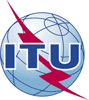 الاتحـاد الدولـي للاتصـالاتمكتب تقييس الاتصالات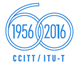 جنيف، 14 مارس 2016المرجع:TSB Circular 206
TSB Workshops/HOإلى:-	إدارات الدول الأعضاء في الات‍حاد؛-	أعضاء قطاع تقييس الاتصالات؛-	ال‍منتسبين إلى قطاع تقييس الاتصالات؛-	الهيئات الأكادي‍مية ال‍منضمة إلى الات‍حادللاتصال:Hiroshi OTAإلى:-	إدارات الدول الأعضاء في الات‍حاد؛-	أعضاء قطاع تقييس الاتصالات؛-	ال‍منتسبين إلى قطاع تقييس الاتصالات؛-	الهيئات الأكادي‍مية ال‍منضمة إلى الات‍حادالهاتف:+41 22 730 6356إلى:-	إدارات الدول الأعضاء في الات‍حاد؛-	أعضاء قطاع تقييس الاتصالات؛-	ال‍منتسبين إلى قطاع تقييس الاتصالات؛-	الهيئات الأكادي‍مية ال‍منضمة إلى الات‍حادالفاكس:+41 22 730 5853إلى:-	إدارات الدول الأعضاء في الات‍حاد؛-	أعضاء قطاع تقييس الاتصالات؛-	ال‍منتسبين إلى قطاع تقييس الاتصالات؛-	الهيئات الأكادي‍مية ال‍منضمة إلى الات‍حادالبريد الإلكتروني:hiroshi.ota@itu.intنسخة إلى:-	رؤساء ج‍ميع ل‍جان دراسات قطاع تقييس الاتصالات ونوابهم؛-	مدير مكتب تنمية الاتصالات؛-	مدير مكتب الاتصالات الراديوية؛-	إدارات الدول الأعضاء في اللجنة الأوقيانوغرافية ال‍حكومية الدولية التابعة ل‍منظمة اليونسكو؛-	إدارات الدول الأعضاء في ال‍منظمة العال‍مية للأرصاد ال‍جويةالموضوع:ورشة العمل الخامسة بشأن "أنظمة الكبلات الذكية: آخر التطورات وتصميم المشروع الإيضاحي "Wet Demonstrator""
دبي، الإمارات العربية المتحدة، 18-17 أبريل (صباحاً) 2016ورشة العمل الخامسة بشأن "أنظمة الكبلات الذكية: آخر التطورات وتصميم المشروع الإيضاحي "Wet Demonstrator""
دبي، الإمارات العربية المتحدة، 18-17 أبريل (صباحاً) 2016